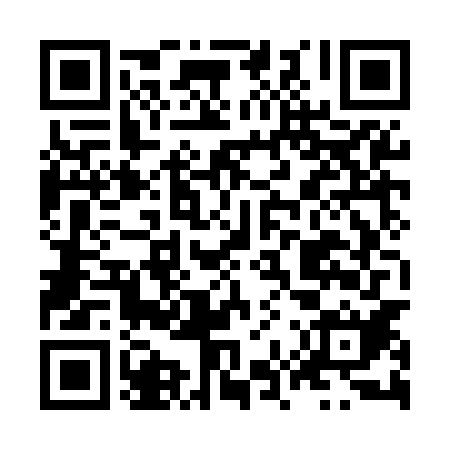 Ramadan times for Kolonia Czeremcha, PolandMon 11 Mar 2024 - Wed 10 Apr 2024High Latitude Method: Angle Based RulePrayer Calculation Method: Muslim World LeagueAsar Calculation Method: HanafiPrayer times provided by https://www.salahtimes.comDateDayFajrSuhurSunriseDhuhrAsrIftarMaghribIsha11Mon3:553:555:5011:363:285:245:247:1212Tue3:533:535:4711:363:295:265:267:1413Wed3:503:505:4511:363:315:285:287:1614Thu3:483:485:4311:363:325:305:307:1815Fri3:453:455:4011:353:345:325:327:2016Sat3:423:425:3811:353:355:335:337:2217Sun3:403:405:3511:353:375:355:357:2418Mon3:373:375:3311:353:385:375:377:2619Tue3:353:355:3111:343:395:395:397:2820Wed3:323:325:2811:343:415:405:407:3021Thu3:293:295:2611:343:425:425:427:3222Fri3:263:265:2411:333:445:445:447:3423Sat3:243:245:2111:333:455:465:467:3624Sun3:213:215:1911:333:465:485:487:3825Mon3:183:185:1711:323:485:495:497:4126Tue3:153:155:1411:323:495:515:517:4327Wed3:133:135:1211:323:505:535:537:4528Thu3:103:105:1011:323:525:555:557:4729Fri3:073:075:0711:313:535:565:567:4930Sat3:043:045:0511:313:545:585:587:5231Sun4:014:016:0212:314:567:007:008:541Mon3:583:586:0012:304:577:027:028:562Tue3:553:555:5812:304:587:037:038:583Wed3:523:525:5512:305:007:057:059:014Thu3:493:495:5312:295:017:077:079:035Fri3:463:465:5112:295:027:097:099:066Sat3:433:435:4912:295:037:107:109:087Sun3:403:405:4612:295:057:127:129:108Mon3:373:375:4412:285:067:147:149:139Tue3:343:345:4212:285:077:167:169:1510Wed3:313:315:3912:285:087:177:179:18